ПППР                                  П                                 ПП                                ПРОЕКТ                                                                                                                                                                   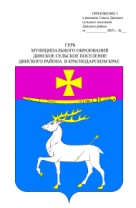 СоветДинского сельского поселения Динского районаРЕШЕНИЕот 24 марта  2016 года		                                                           № 116-19/3станица Динская О внесении изменений в решение Совета Динского сельскогопоселения Динского района от 24.12.2015 № 97-17/3«О  бюджете  Динского сельского поселенияДинского района  на 2016 год» (с изменениями от 25.02.2016)            В соответствии со статьями  26, 36 Устава Динского сельского   поселения Динского района, Совет Динского сельского поселения Динского района р е ш и л:Внести в решение Совета Динского сельского поселения Динского района от 24.12.2015 № 97-17/3 «О бюджете Динского сельского поселения Динского района на 2016 год» следующие изменения:1.6 приложение 6 изложить в следующей редакции:      Распределение расходовбюджета Динского сельского поселения Динского района на 2016 год по разделам и подразделам классификации расходов бюджетов Российской Федерации                                                                                                                   	                                          (тыс.руб)  1.7 приложение 7 изложить в следующей редакции:Распределение бюджетных ассигнований по целевым статьям (муниципальным программам Динского сельского поселения и непрограммным направлениям деятельности), группам видов расходов бюджета на 2016 год                                                                                             (тыс. рублей)1.8 приложение 8 изложить в следующей редакции:Ведомственная структура расходов бюджетаДинского  сельского поселения Динского района на 2016 год                       (тыс. рублей)  2.  Настоящее решение вступает в силу со дня его подписания.Председатель Совета Динского сельскогопоселения Динского района                                                        В.В. КостыринГлава Динского сельского поселения	Динского района                                        	                                      Ю.И. Шиян                                                                                           ПРИЛОЖЕНИЕ 6                                                                                   к решению  Совета Динского сельского                                                                                    поселения Динского района «О бюджете                                                                                 Динского сельского поселения                                                                                  Динского района  на 2016 год»№ п/пНаименованиеРзПРИтого12345Всего158397,2      в том числе:1.Общегосударственные вопросы010035097,9Функционирование высшего должностного лица субъекта Российской Федерации и муниципального образования0102853,7Функционирование Правительства Российской Федерации, высших органов исполнительной власти субъектов Российской Федерации, местных администраций010415903,3Обеспечение деятельности финансовых, налоговых и таможенных органов  финансового(финансово-бюджетного) надзора0106956,8Резервные фонды0111300,0Другие общегосударственные вопросы011317084,12.Национальная безопасность и правоохранительная деятельность03005210,0Защита населения и территории от последствий чрезвычайных ситуаций природного и техногенного характера, гражданская оборона030924,4Другие вопросы в области национальной безопасности и правоохранительной деятельности03145185,63.Национальная экономика040019000Дорожное хозяйство040917900Другие вопросы в области национальной экономики04121100,04.Жилищно-коммунальное хозяйство050064468,4Коммунальное хозяйство050216211,8Благоустройство050348256,65.Образование0700426,1Молодежная политика и оздоровление детей0707426,16.Культура и кинематография 080026627,1Культура080124327,1Другие вопросы в области культуры, кинематографии 08042300,07.Социальная политика1000807,7Пенсионное обеспечение1001544,3Социальное обеспечение населения1003263,48.Физическая культура и спорт11003100,0Массовый спорт11023100,09.Средства массовой информации12001660,0Другие вопросы в области средств массовой информации12041660,010.Обслуживание государственного и муниципального долга13002000,0Обслуживание внутреннего государственного и муниципального долга13012000,0                                                                                            ПРИЛОЖЕНИЕ 7                                                                                           к решению  Совета Динского сельского                                                                                                  поселения Динского района «О бюджете                                                                                            Динского сельского поселения                                                                                             Динского района  на 2016 год»№ п/пНаименование ЦСРВРСумма  Муниципальные  программы1Муниципальная программа "Комплексное развитие муниципального образования в сфере дорожного хозяйства»01 0 00 0000017900,0Капитальный ремонт, ремонт и содержание дорог местного значения01 1 00 0000015100,0Содержание и ремонт автомобильных дорог общего пользования, в том числе дорог в поселениях01 1 00 1044015100,0Закупка товаров, работ и услуг для государственных (муниципальных) нужд01 1 00 1044020015100,0Повышение безопасности дорожного движения01 2 00 000002800,0Закупка товаров, работ и услуг для государственных (муниципальных) нужд01 2 00 000002002700,0Капитальные вложения в объекты недвижимого имущества государственной (муниципальной) собственности01 2 00 00000400100,02Муниципальная программа «Поддержка малого и среднего предпринимательства в Динском сельском поселении»02 0 00 00000100,0Поддержка  малого и среднего предпринимательства  02 0 00 61040100,0Закупка товаров, работ и услуг для государственных (муниципальных) нужд02 0 00 61040200100,03Муниципальная программа "Комплексное развитие муниципального образования в сфере жилищно-коммунального хозяйства»03 0 00 0000015229,0Организация водоснабжения и водоотведения03 1 00 000003754,0Закупка товаров, работ и услуг для государственных (муниципальных) нужд03 1 00  000002002000,0Капитальные вложения в объекты недвижимого имущества государственной (муниципальной) собственности03 1 00  000004001754,0Организация тепло-газоснабжения03 2 00 000008607,8Закупка товаров, работ и услуг для государственных (муниципальных) нужд03 2 00  000002001000,0Капитальные вложения в объекты недвижимого имущества государственной (муниципальной) собственности03 2 00 000004007607,8Организация освещения03 3  00 000002867,2Закупка товаров, работ и услуг для государственных (муниципальных) нужд03 3 00 000002002367,2Капитальные вложения в объекты недвижимого имущества государственной (муниципальной) собственности03 3 00 00000400500,04Муниципальная программа «Содействие занятости населения» 04 0 00 00000231,0Отдельные мероприятия муниципальной программы04 1 00 00000104,9Организация временного трудоустройства безработных граждан04 1 00 00730104,9Закупка товаров, работ и услуг для государственных (муниципальных) нужд04 1 00  00730200104,9Организация временного трудоустройства несовершеннолетних граждан 04 1 00 00780126,1Закупка товаров, работ и услуг для государственных (муниципальных) нужд04 1 00 00780200126,15Муниципальная программа «Реализация молодежной политики»05 0 00 00000300,0Развитие молодежной политики05 1 00 00000300,0Закупка товаров, работ и услуг для государственных (муниципальных) нужд05 1 00 00000200300,06Муниципальная программа «Развитие культуры»06 0 00 0000025527,1Совершенствование деятельности муниципальных учреждений культуры по предоставлению муниципальных услуг культурно-досуговыми учреждениями06 1 00 0000018324,9Расходы на обеспечение деятельности (оказание услуг) муниципальных учреждений06 1 00 0059017902,2Предоставление субсидий бюджетным, автономным учреждениям и иным некоммерческим организациям06 1 00 0059060017902,2Компенсация расходов на оплату жилых помещений, отопления и освещения работникам, государственных и муниципальных учреждений, проживающим и работающим в сельской местности06 1 00  1139037,1Предоставление субсидий бюджетным, автономным учреждениям и иным некоммерческим организациям06 1 00 1139060037,1Повышение оплаты труда работникам муниципальных учреждений культуры (местный бюджет, культурно-досуговые учреждения) 06 1 00 65120385,6Предоставление субсидий бюджетным, автономным учреждениям и иным некоммерческим организациям06 1 00 65120600385,6Совершенствование деятельности муниципальных учреждений культуры по предоставлению муниципальных услуг библиотеками06 2 00 000004902,2Расходы на обеспечение деятельности (оказание услуг) муниципальных учреждений06 2 00  005904902,2Предоставление субсидий бюджетным, автономным учреждениям и иным некоммерческим организациям06 2 00 005906004801,6Компенсация расходов на оплату жилых помещений, отопления и освещения работникам, государственных и муниципальных учреждений, проживающим и работающим в сельской местности06 2 00 1139012,0Предоставление субсидий бюджетным, автономным учреждениям и иным некоммерческим организациям06 2 00 1139060012,0Повышение оплаты труда работникам муниципальных учреждений культуры (местный бюджет, библиотеки)06 2 00 6512088,6Предоставление субсидий бюджетным, автономным учреждениям и иным некоммерческим организациям06 2 00 6512060088,6Памятные даты, знаменательные события06 3  00 000002300,0Проведение мероприятий, посвященных памятным датам, знаменательным событиям06 3 00 009302300,0Закупка товаров, работ и услуг для государственных (муниципальных) нужд06 3 00 009302001403,0Предоставление субсидий бюджетным, автономным учреждениям и иным некоммерческим организациям06 3 00 00930600897,07Муниципальная программа «Развитие гражданского общества»07 0 00  000000807,7Отдельные мероприятия муниципальной программы07 1 00 00000544,3Выплата дополнительного материального обеспечения, доплат к пенсиям, пособий и компенсаций  07 1 00 41210544,3Социальное обеспечение и иные выплаты населению07 1 00 41210300544,3Осуществление выплат лицам удостоенным звания "Почетный гражданин"07 1 00 00880263,4Социальное обеспечение и иные выплаты населению07 1 00 00880300263,48Муниципальная программа «Развитие массового спорта»08 0 00 000003100,0Мероприятия по развитию массовой физической культуры и спорта среди населения  08 0 00 051203100,0Расходы на выплаты персоналу в целях обеспечения выполнения функций государственными (муниципальными) органами, казенными учреждениями, органами управления государственными внебюджетными фондами08 0 00 05120100510,0Закупка товаров, работ и услуг для государственных (муниципальных) нужд08 0 00 05120200590,0Капитальные вложения в объекты недвижимого имущества государственной (муниципальной) собственности08 0 00 051204002000,09Муниципальная программа «Информационное пространство Динского сельского поселения»09 0 00 000001660,0Поддержка и развитие печатных средств массовой информации и книгоиздания, обеспечение информирования граждан о деятельности органов муниципальной власти09 0 00 102601660,0Закупка товаров, работ и услуг для государственных (муниципальных) нужд09 0 00 102602001660,0                                                                                             ПРИЛОЖЕНИЕ 8к решению  Совета Динского сельского                                                                                         поселения Динского района «О бюджете Динского сельского поселения                                                                                             Динского района  на 2016 год»№НаименованиеВедРзПРЦСРВРИтогоп/п1245678ВСЕГО158397,21.Администрация Динского сельского поселения992158397,2Общегосударственные вопросы992010035 097,9Функционирование высшего должностного лица субъекта Российской Федерации и   муниципального образования9920102853,7Обеспечение деятельности высшего органа исполнительной власти муниципального образования – администрации Динского сельского поселения992010250 0 00 00000853,7Глава Динского сельского поселения992010250 1 00 00000853,7Расходы на обеспечение функций органов местного самоуправления992010250 1 00 00190853,7Расходы на выплаты персоналу в целях обеспечения выполнения функций государственными (муниципальными) органами, казенными учреждениями, органами управления государственными внебюджетными фондами992010250 1 00 00190100853,7Функционирование Правительства Российской Федерации, высших исполнительных органов государственной власти субъектов Российской Федерации, местных администраций992010415 903,3Обеспечение деятельности высшего органа исполнительной власти муниципального образования- администрации Динского сельского поселения 992010450 0 00 0000015 903,3Обеспечение деятельности администрации муниципального образования 992010450 2 00 0000015 890,9 Расходы на обеспечение функций органов местного самоуправления992010450 2 00 0019015 890,9Расходы на выплаты персоналу в целях обеспечения выполнения функций государственными (муниципальными) органами, казенными учреждениями, органами управления государственными внебюджетными фондами992010450 2 00 0019010014 460,2Закупка товаров, работ и услуг для государственных  (муниципальных) нужд992010450 2 00 001902001 331,6Иные бюджетные ассигнования992010450 2 00 0019080099,1Осуществление отдельных государственных полномочий Краснодарского края992010450 3 00 0000012,4Осуществление отдельных полномочий Краснодарского края по образованию и организации деятельности  административных комиссий992010450 3 00 6019012,4Закупка товаров, работ и услуг для государственных (муниципальных) нужд992010450 3 00 6019020012,4Обеспечение деятельности финансовых, налоговых и таможенных органов и финансового (финансово-бюджетного) надзора9920106956,8Осуществление отдельных полномочий поселений по осуществлению внешнего муниципального контроля за исполнением местных бюджетов992010675 9 00 00000956,8Расходы на обеспечение функций органов местного самоуправления992010675 9 00 00190956,8Межбюджетные трансферты992010675 9 00 00190500956,8Резервные фонды9920111300,0Обеспечение деятельности высшего органа исполнительной власти муниципального образования- администрации Динского сельского поселения992011150 0 00 00000300,0Формирование резервного фонда Динского сельского поселения992011150 4 00 00000300,0Резервный фонд администрации муниципального образования992011150 4 00 20590300,0Иные бюджетные ассигнования992011150 4 00 20590800300,0Другие общегосударственные вопросы992011317 084,1Обеспечение деятельности высшего органа исполнительной власти муниципального образования- администрации Динского сельского поселения992011350 0 00 0000015 982,0Расходы на обеспечение деятельности централизованной бухгалтерии992011350 5 00 00004 192,0Обеспечение деятельности подведомственных учреждений (централизованные бухгалтерии)992011350 5 00 005904 192,0Расходы на выплаты персоналу в целях обеспечения выполнения функций государственными (муниципальными) органами, казенными учреждениями, органами управления государственными внебюджетными фондами992011350 5 00 00590100 3 806,7Закупка товаров, работ и услуг для государственных  (муниципальных) нужд992011350 5 00 00590200382,5Иные бюджетные ассигнования992011350 5 00 00590800 2,8Обеспечение хозяйственного обслуживания муниципальных органов992 011350 6 00  0000011 290,0Расходы на обеспечение деятельности (оказание услуг) муниципальных учреждений992011350 6 00 0059011 290,0Расходы на выплаты персоналу в целях обеспечения выполнения функций государственными (муниципальными) органами, казенными учреждениями, органами управления государственными внебюджетными фондами992011350 6 00 005901006 616,7Закупка товаров, работ и услуг для государственных (муниципальных) нужд992011350 6 00 00590200          2 843,5Капитальные вложения в объекты недвижимого имущества государственной (муниципальной) собственности992011350 6 00 005904001 800,0Иные бюджетные ассигнования992011350 6 00 0059080029,8Реализация муниципальных функций в области национальной экономики992011350 7 00 00000   300,0Прочие обязательства муниципального образования 992011350 7 00 29010    300,0Иные бюджетные ассигнования992011350 7 00 29010800      300,0Управление   имуществом муниципального образования992011350 8 00 00000200,0Мероприятия в рамках управления имуществом муниципального образования992011350 8 00 00000 200,0Оценка недвижимости, признание прав и регулирование отношений по муниципальной собственности992011350 8 00 10390 200,0Закупка товаров, работ и услуг для государственных (муниципальных) нужд992011350 8 00 10390200 200,0Непрограммные расходы992011399 9 00 000001 102,1Проведение работ по уточнению записей в похозяйственных книгах сельского поселения» 992011399 9 00 00530532,1Закупка товаров, работ и услуг для государственных (муниципальных) нужд992011399 9  00 00530200532,1Финансирование расходов по территориальным органам общественного самоуправления992011399 9 00 00540570,0Расходы на выплаты персоналу в целях обеспечения выполнения функций государственными (муниципальными) органами, казенными учреждениями, органами управления государственными внебюджетными фондами992011399 9 00 00540100510,0Социальное обеспечение и иные выплаты населению992011399 9 00 0054030060,0Национальная безопасность и правоохранительная деятельность9920300   5 210,0Защита населения и территории от чрезвычайных ситуаций природного и техногенного характера, гражданская оборона992030924,4Обеспечение безопасности населения992030956 0 00 0000024,4Участие в предупреждении и ликвидации последствий чрезвычайных ситуаций992030956 1 00 0000012,0Закупка товаров, работ и услуг для государственных (муниципальных) нужд992030956 1 00 0000020012,0Мероприятия по обеспечению безопасности людей на водных объектах992030956 2 00 0000012,4Закупка товаров, работ и услуг для государственных (муниципальных) нужд992030956 2 00 0000020012,4Другие вопросы в области национальной безопасности 99203145 185,6Реализация других функций, связанных с обеспечением национальной безопасности и правоохранительной деятельности992031457 0 00 0000010,0Расходы на обеспечение первичных мер пожарной безопасности в границах населенных пунктов поселения992031457 1 00 0000010,0Закупка товаров, работ и услуг для государственных (муниципальных) нужд992031457 1 00 0000020010,0Обеспечение первичных мер пожарной безопасности в границах населенных пунктов поселения (в части принятия мер по локализации пожара и спасания людей и имущества до прибытия подразделений Государственной противопожарной службы)992031457 2 00 00000Межбюджетные трансферты992031457 2 00 000005005 175,6Национальная экономика992040019 000,0Дорожное хозяйство (дорожные фонды)992040917 900,0Муниципальная программа «Комплексное развитие муниципального образования в сфере дорожного хозяйства»992040901 0 00 0000017 900,0Капитальный ремонт, ремонт и содержание дорог местного значения992040901 1 00 0000015 100,0Содержание и ремонт автомобильных дорог общего пользования, в том числе дорог в поселениях992040901 1 00 1044015 100,0Закупка товаров, работ и услуг для государственных (муниципальных) нужд992040901 1 00 1044020015 100,0 Повышение безопасности дорожного движения 992040901 2 00 000002 800,0Закупка товаров, работ и услуг для государственных (муниципальных) нужд992040901 2 00 000002002 700,0Капитальные вложения в объекты недвижимого имущества государственной (муниципальной) собственности992040901 2 00 00000400100,0Другие вопросы в области национальной экономики99204121 100,0Реализация муниципальных функций в области национальной экономики992041263 0 00 000001 000,0Мероприятия в сфере имущественных и земельных отношений992041263 0 00 101101 000,0Закупка товаров, работ и услуг для государственных (муниципальных) нужд992041263 0 00 101102001 000,0Муниципальная программа «Поддержка малого и среднего предпринимательства в Динском сельском поселении»992041202 0 00 00000100,0Мероприятия по поддержке субъектов малого и среднего  малого и среднего предпринимательства  992041202 0 00 61040100,0Закупка товаров, работ и услуг для государственных (муниципальных) нужд992041202 0 00 61040200100,0Жилищно-коммунальное хозяйство992050064 468,4Коммунальное хозяйство992050216 211,8Муниципальная программа  «Комплексное развитие муниципального образования в сфере жилищно-коммунального хозяйства и благоустройства»992050203 0 00 0000012 361,8Организация водоснабжения и водоотведения992050203 1 00 000003 754,0Закупка товаров, работ и услуг для государственных (муниципальных) нужд992050203 1 00 000002002 000,0Капитальные вложения в объекты недвижимого имущества государственной (муниципальной) собственности992050203 1 00 000004001 754,0Организация тепло-газоснабжения992050203 2 00 000008 607,8Закупка товаров, работ и услуг для государственных (муниципальных) нужд992050203 2 00 000002001 000,0Капитальные вложения в объекты недвижимого имущества государственной (муниципальной) собственности992050203 2 00 00000400   7 607,8Мероприятия в области коммунального хозяйства992050265 0 00 107703 850,0Закупка товаров, работ и услуг для государственных (муниципальных) нужд992050265 0 00 107702001 350,0Иные бюджетные ассигнования992050265 0 00 107708002 500,0Благоустройство992050348 256,6Муниципальная программа  «Комплексное развитие муниципального образования в сфере жилищно-коммунального хозяйства и благоустройства»992050303 0 00 000002 867,2Организация освещения992050303 3 00 000002 867,2Закупка товаров, работ и услуг для государственных (муниципальных) нужд992050303 3 00 000002002 367,2Капитальные вложения в объекты недвижимого имущества государственной (муниципальной) собственности992050303 3 00 00000400500,0Муниципальная программа «Содействие занятости населения»992050304 0 00 00000104,9Отдельные мероприятия муниципальной программы992050304 1 00 00000104,9Организация временного трудоустройства безработных граждан992050304 1 00 00730104,9Закупка товаров, работ и услуг для государственных (муниципальных) нужд99205 0304 1 00 00730200104,9Благоустройство992050370 0 00 0000045 284,5Уличное освещение992050370 1 00 000008 460,0Закупка товаров, работ и услуг для государственных (муниципальных) нужд992050370 1 00 000002008 460,0Озеленение992050370 3 00 000001 550,0Закупка товаров, работ и услуг для государственных (муниципальных) нужд992050370 3 00 000002001 550,0Организация и содержание мест захоронения992050370 4 00 000007 631,4Закупка товаров, работ и услуг для государственных (муниципальных) нужд992050370 4 00 000002002 631,4Капитальные вложения в объекты недвижимого имущества государственной (муниципальной) собственности992050370 4 00 000004005 000,0Прочие мероприятия по благоустройству городских округов и сельских поселений992050370 5 00 0000027 643,1Закупка товаров, работ и услуг для государственных (муниципальных) нужд992050370 5 00 0000020022 370,5Капитальные вложения в объекты недвижимого имущества государственной (муниципальной) собственности992050370 5 00 000004005 252,6Иные бюджетные ассигнования992050370 5 00 00000 80020,0Образование9920700426,1Молодежная политика и оздоровление детей9920707426,1Муниципальная программа «Содействие занятости населения»992070704 0 00 00000126,1Отдельные мероприятия муниципальной программы992070704 1 00 00000126,1Организация временного трудоустройства несовершеннолетних граждан 992070704 1 00 00780126,1Закупка товаров, работ и услуг для государственных (муниципальных) нужд992070704 1 00 00780200126,1муниципальная программа «Реализация молодежной политики»992070705 0 00 00000300,0Развитие молодежной политики992070705 1 00 00000300,0Закупка товаров, работ и услуг для государственных (муниципальных) нужд992070705 1 00 00000200300,0Культура,  кинематография992080026 627,1Культура992080124 327,1 Муниципальная программа «Развитие культуры»992080106 0 00 0000023 227,1Совершенствование деятельности муниципальных учреждений культуры по предоставлению муниципальных услуг культурно-досуговыми учреждениями992080106 1 00 0000018 324,9Расходы на обеспечение деятельности (оказание услуг) муниципальных учреждений992080106 1 00 0059017 902,2Предоставление субсидий бюджетным, автономным учреждениям и иным некоммерческим организациям992080106 1 00 0059060017902,2Компенсация расходов на оплату жилых помещений, отопления и освещения работникам, государственных и муниципальных учреждений, проживающим и работающим в сельской местности992080106 1 00 1139037,1Предоставление субсидий бюджетным, автономным учреждениям и иным некоммерческим организациям992080106 1 00 1139060037,1Повышение оплаты труда работникам муниципальных учреждений культуры (местный бюджет, культурно-досуговые учреждения) 992080106 1 00 65120385,6Предоставление субсидий бюджетным, автономным учреждениям и иным некоммерческим организациям992080106 1 00 65120600385,6Совершенствование деятельности муниципальных учреждений культуры по предоставлению муниципальных услуг библиотеками992080106 2 00 000004 902,2Расходы на обеспечение деятельности (оказание услуг) муниципальных учреждений992080106 2 00 005904 801,6Предоставление субсидий бюджетным, автономным учреждениям и иным некоммерческим организациям992080106 2 00 005906004 801,6Компенсация расходов на оплату жилых помещений, отопления и освещения работникам, государственных и муниципальных учреждений, проживающим и работающим в сельской местности992080106 2 00 1139012,0Предоставление субсидий бюджетным, автономным учреждениям и иным некоммерческим организациям992080106 2 00 1139060012,0Повышение оплаты труда работникам муниципальных учреждений культуры (местный бюджет, библиотеки)992080106 2 006512088,6Предоставление субсидий бюджетным, автономным учреждениям и иным некоммерческим организациям992080106 2 00 6512060088,6Другие вопросы в области культуры, кинематографии, средств массовой информации992080182 3 00 000001 100,0Сохранение, использование и популяризация объектов культурного наследия (памятников истории и культуры), находящихся в собственности поселений992080182 3 00 001201 100,0Закупка товаров, работ и услуг для государственных (муниципальных) нужд992080182 3 00 001202001 100,0Другие вопросы в области культуры и кинематографии99208042 300,0Муниципальная программа «Развитие культуры»992080406 0 00 000002 300,0Памятные даты, знаменательные события992080406 3 00 000002 300,0Проведение мероприятий, посвященных памятным датам, знаменательным событиям992080406 3 00 00930  2 300,0Закупка товаров, работ и услуг для государственных (муниципальных) нужд992080406 3 00 009302001 403,0Предоставление субсидий бюджетным, автономным учреждениям и иным некоммерческим организациям992080406 3 00 00930600897,0Социальная политика9921000807,7Пенсионное обеспечение9921001544,3Муниципальная программа «Развитие гражданского общества»992100107 0 00 00000544,3Отдельные мероприятия муниципальной программы992100107 1 00 00000     544,3Выплата дополнительного материального обеспечения, доплат к пенсиям, пособий и компенсаций  992100107 1 00 41210544,3Социальное обеспечение и иные выплаты населению992100107 1 00 41210300544,3Социальное обеспечение населения9921003263,4Муниципальная программа «Развитие гражданского общества»992100307 0 00 00000 263,4Отдельные мероприятия муниципальной программы992100307 1 00 00000263,4Осуществление выплат лицам удостоенным звания "Почетный гражданин"992100307 1 00 00880263,4Социальное обеспечение и иные выплаты населению992100307 1 00 00880300263,4Физическая культура и спорт9921100  3 100,0Массовый спорт9921102  3 100,0Муниципальная программа «Развитие массового спорта»992110208 0 00 000003 100,0Мероприятия по развитию массовой физической культуры и спорта среди населения  992110208 0 00 05120 3 100,0Расходы на выплаты персоналу в целях обеспечения выполнения функций государственными (муниципальными) органами, казенными учреждениями, органами управления государственными внебюджетными фондами992110208 0 00 05120100510,0Закупка товаров, работ и услуг для государственных (муниципальных) нужд992110208 0 00 05120200590,0Капитальные вложения в объекты недвижимого имущества государственной (муниципальной) собственности992110208 0 00 051204002 000,0Средства массовой информации99212001 660,0Другие вопросы в области средств массовой информации99212041 660,0Муниципальная программа «Информационное пространство Динского сельского поселения»992120409 0 00 000001 660,0Поддержка и развитие печатных средств массовой информации и книгоиздания, обеспечение информирования граждан о деятельности органов муниципальной власти992120409 0 00 102601 660,0Закупка товаров, работ и услуг для государственных (муниципальных) нужд992120409 0 00 102602001 660,0Обслуживание государственного и муниципального долга9921300  2 000,0Обслуживание внутреннего государственного и муниципального долга9921301  2 000,0Обеспечение деятельности высшего органа исполнительной власти муниципального образования- администрации Динского сельского поселения992130150 0 00 00000  2 000,0Управление муниципальным долгом 992130150 9 00 00000 2 000,0Процентные платежи по муниципальному долгу992130150 9 00 10150 2 000,0Обслуживание государственного (муниципального) долга 992130150 9 00 10150700 2 000,0